图虫&长城欧拉：以复古 见未来广 告 主：长城欧拉所属行业：汽车执行时间：2020.10.01-12.30参选类别：创意传播类营销背景1、在竞争日益激烈的国产品牌电动车市场，长城欧拉汽车新车—欧拉好猫上市，品牌的市场感知度不高，面临年轻消费者群体认知较少、认同较低的窘境。2、为了引发广泛关注、树立品牌的复古新国潮形象，同时打开消费市场，希望用一个能触达用户内心的创意广告来抓住消费者的心智，急需一支能够链接用户情感链路的创意视频进行传播。营销目标1、希望对创意物料进行传播和造势，来制造话题，吸引大量用户关注长城欧拉汽车新车—欧拉好猫。2、希望创意物料的产出和传播，用年轻人喜欢的、理解的方式和年轻消费群体进行情感沟通，来树立长城欧拉“复古+潮流”的品牌形象，吸引年轻消费群体，并激发潮力青年积极参与和创造，引领复古摩登风尚，加深品牌认同。策略与创意策略：1、发挥图虫在视觉营销领域的优势，以“新世代 新经典”为核心创意理念，邀请行业内有号召力和代表性的KOL，率先示范产出具有创意及代表性的视频&图片，用自身流量传播造势，带动粉丝关注。2、KOL的作品同步到图虫平台的大赛赛区示范，利用图虫王牌流量曝光引发关注，吸引广大用户参与投稿，掀起一场关于引领“新时代 新经典”的创意创作风潮。创意亮点：1、结合图虫的视觉营销优势，以具有复古摩登感的天津、上海为中心，图虫选择了年轻复古潮流领域的创意类头部KOL，结合长城欧拉的特点产出创意物料。2、物料的产出借助城市复古潮流感的建筑，使欧拉新车融合于其中，产出具有复古摩登感的创意大片，引领新风尚。执行过程/媒体表现预热期：引领复古潮流的创意大片发布图虫邀请行业内具有创意标签的头部KOL进行视觉大片的定制创作。2、KOL与欧拉官方账号t同步发布高定的视觉大片，吸引大量关注和讨论。引爆期：引领经典创意大赛吸引参与1、图虫平台上线主题为“新世代 新经典”的“欧拉好猫摄影大赛”，以欧拉好猫为主角，结合城市&风光等素材进行二次创作，产出一批复古创意大片。2、头部KOL示范创作，中腰部KOL邀约投稿，带头示范创作。3、图虫王牌流量资源位触发广泛传播，号召全网参与。互动期：摄影师大赛内容爆发万元奖金与高额人气奖引发全网的争相投稿与分享投票，奖金模式激励全网参与。2、社交平台多渠道投放与传播（渠道包括微博、小红书、抖音、今日头条、百度等），广铺公关物料来扩大活动效果。图虫摄影大赛链接：https://tuchong.com/events/891908/ 视频链接：https://www.bilibili.com/video/BV1dr4y1T78y/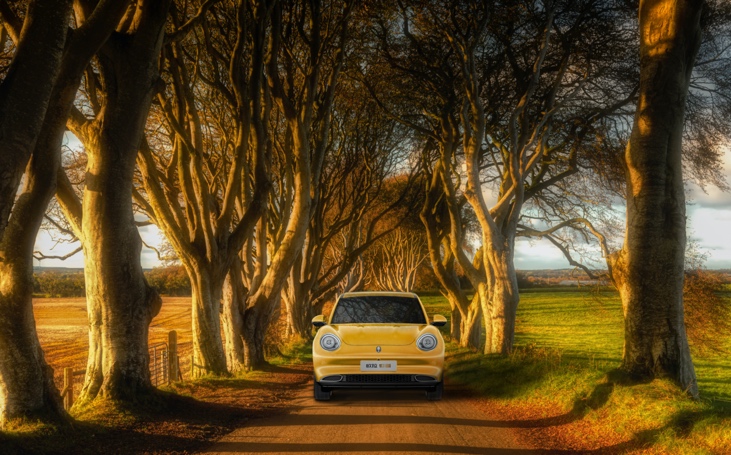 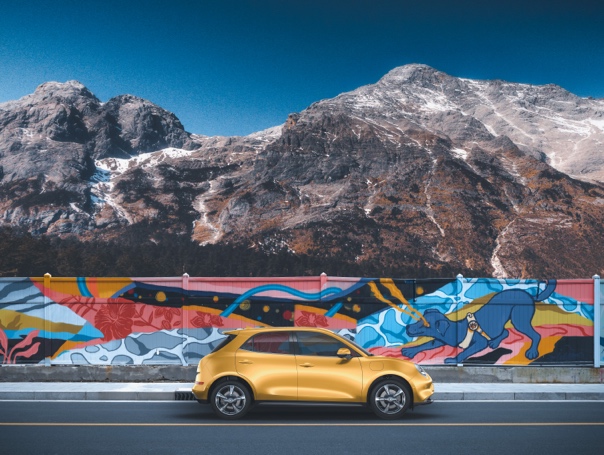 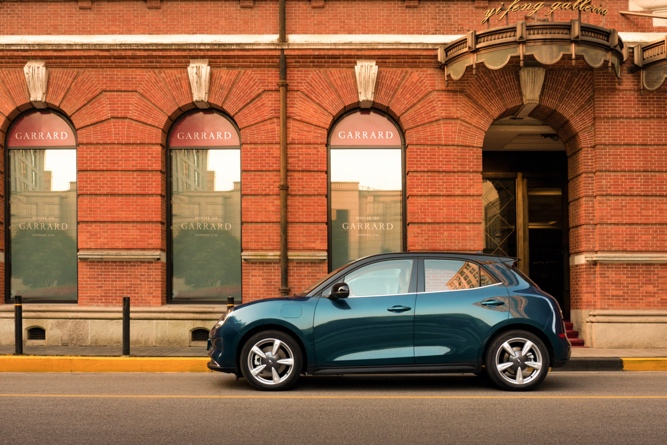 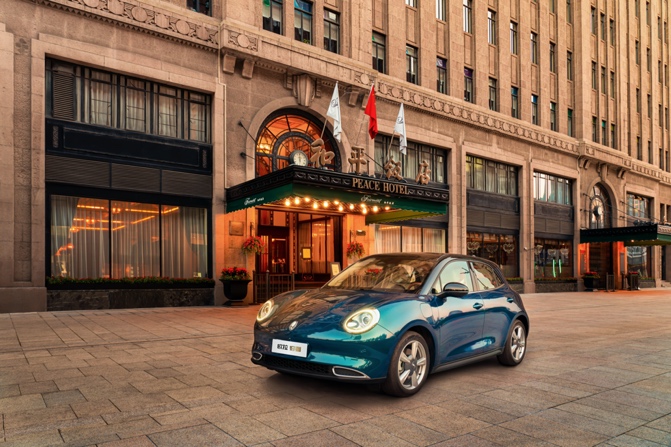 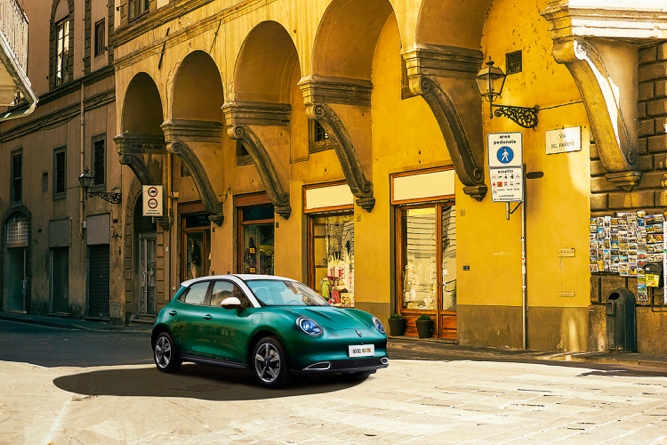 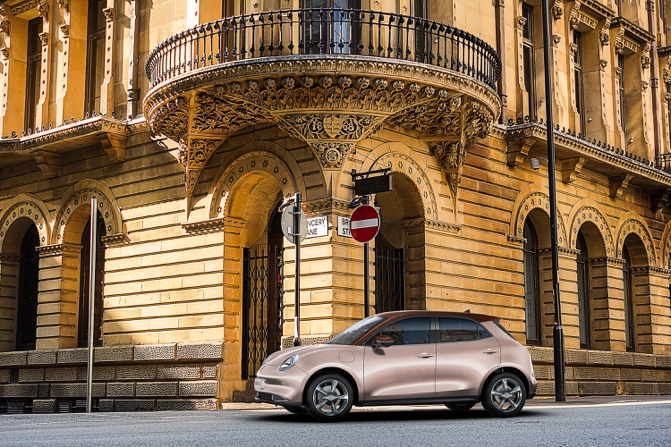 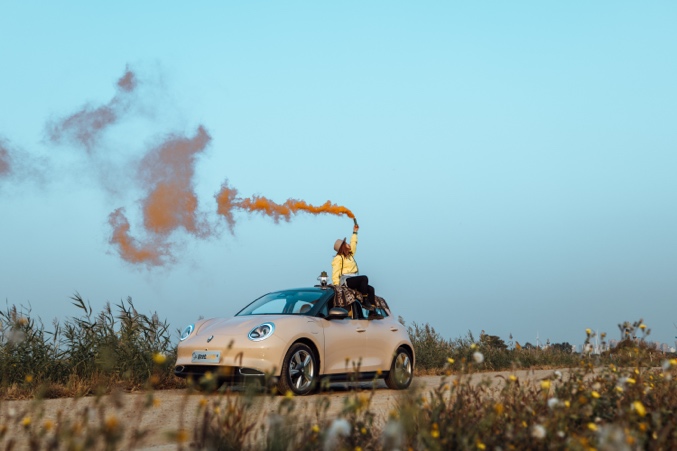 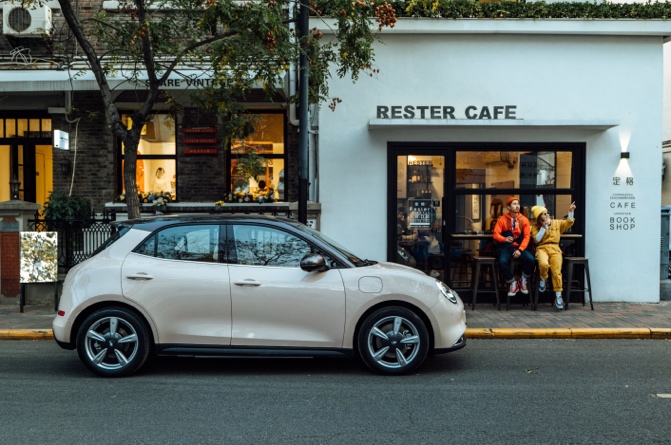 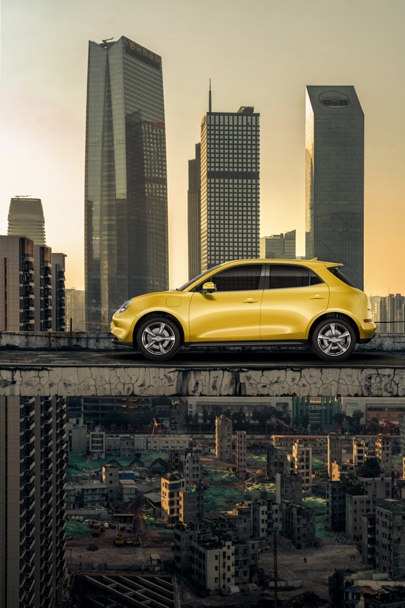 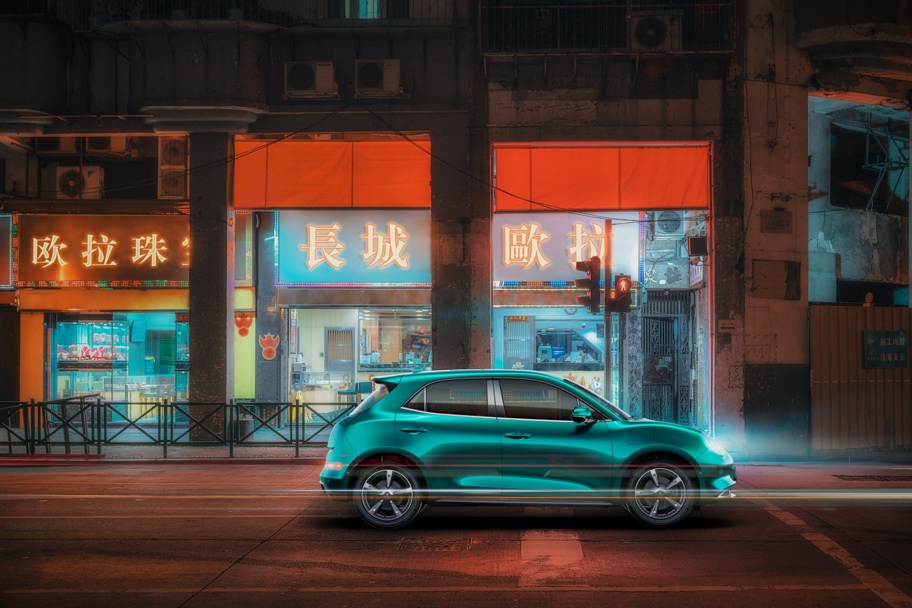 营销效果与市场反馈本次营销活动联动头条、抖音、小红书、微博等多端social传播，触达多圈层年轻用户。social端：硬广与投放曝光量超过4000万，点击量超过50万，带来了直接购车意向线索共1000条。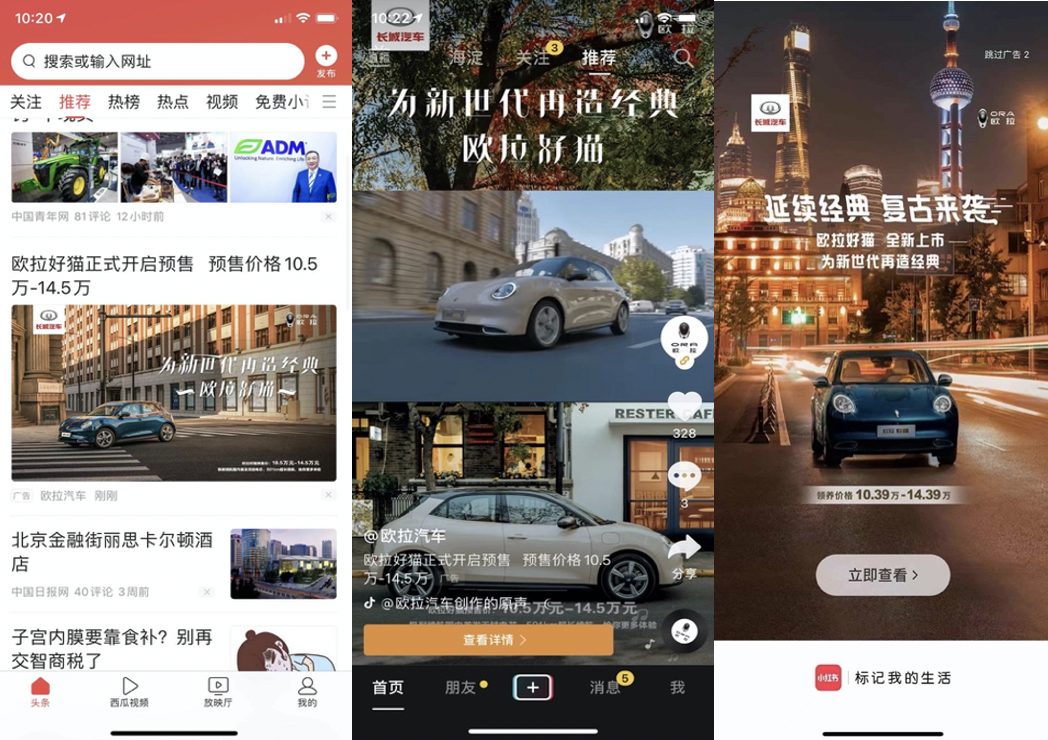 图虫端：欧拉线上影展及资源位曝光量超过4000万，摄影大赛收集征稿作品量达5900件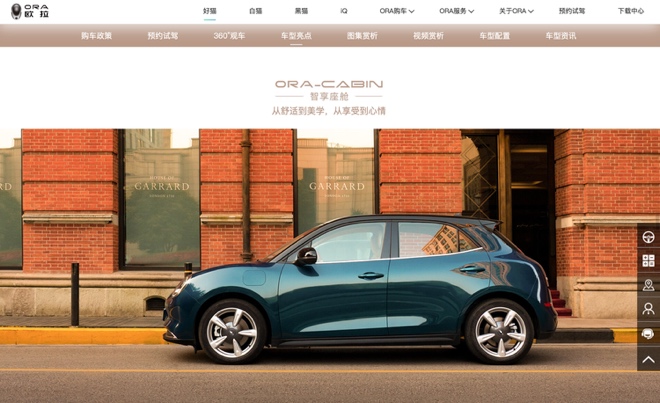 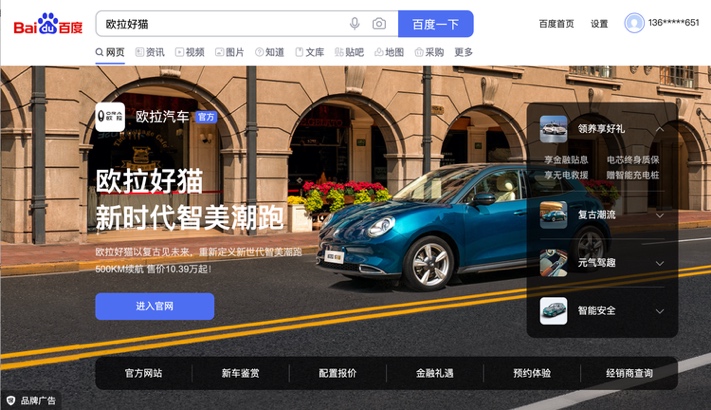 